THÔNG TIN TRỌNG TÀI VIÊNDƯƠNG THỊ THANH MAIDƯƠNG THỊ THANH MAI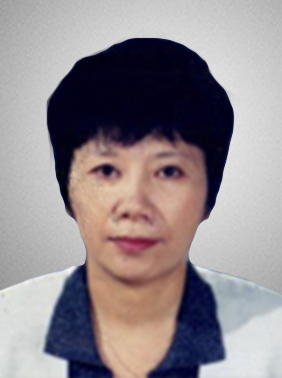 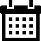 Năm sinh: 1954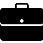 Nghề nghiệp: Nguyên Viện trưởng, Viện Khoa học pháp lý, Bộ Tư pháp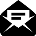 Email: maidt@yahoo.com  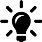 Lĩnh vực hoạt động: Luật 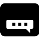 Ngôn ngữ: Tiếng Anh, Tiếng NgaHọc vấnHọc vấnCử nhân Vật lý, Trường Đại học KGU, Liên bang Xô ViếtKinh nghiệmKinh nghiệmTrợ lý nghiên cứu, Z181Trợ lý pháp chế, Tổng cục kỹ thuật Bộ Quốc Phòng1987Phó Vụ trưởng, Vụ phổ biến giáo dục pháp luật Bộ Tư phápPhó Viện trưởng, Viện Khoa học pháp lý, Bộ Tư phápViện trưởng, Viện Khoa học pháp lý, Bộ Tư phápChức vụChức vụ1987 – 2008Ủy viên, Hội đồng bộ môn giáo dục chính trị, đạo đức, pháp luật (sau đổi tên thành Bộ môn Giáo dục công dân)1995 – 2010Thành viên, Ban vì sự tiến bộ của phụ nữ (VSTBPN) của ngành Tư pháp2000 -Cộng tác viên thường xuyên, Ủy ban quốc gia VSTBPN Việt NamQuốc hội khóa XI, XII và XIIIThành viên, Nhóm chuyên gia về bình đẳng giới của Ủy ban các vấn đề xã hộiThành viên, Nhóm chuyên gia về bình đẳng giới của Trung ương Hội liên hiệp Phụ nữ Việt NamTư vấn thẩm tra lồng ghép vấn đề bình đẳng giới trong các dự án luật, Ủy ban các vấn đề xã hội của Quốc hội2006 – nayTrọng tài viên, Trung Tâm Trọng Tài Quốc tế Việt Nam bên cạnh Phòng Thương mại và Công nghiệp Việt Nam (VIAC)Bằng cấp/chứng chỉBằng cấp/chứng chỉCử nhân Vật lý, Trường Đại học KGU, Liên bang Xô Viết2006Bằng khen của Thủ tướng Chính phủ Chiến lược quốc gia VSTBPN Việt Nam2010Bằng khen của Bộ LĐ-TB&XH vì đã có thành tích xuất sắc trong thực hiện Chiến lược và Kế hoạch hành động VSTBPN giai đoạn 2001-20102010Huân chương Lao động hạng HaiChiến sỹ thi đua cấp cơ sởBằng khen của Bộ trưởng